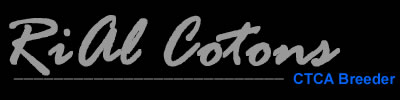 Coton de Tulear  Health Report_________Weeks OldBarbara Gebbia Toms River, New Jersey  08755Telephone:  732-473-1407  email:  rialcotons@aol.comDate:________Name:_________________________Weight_________Male/FemaleTb=_________Height:___________Length___________Vision__________________________________________________________________Eye Color:_______________________________________________________________Hearing:_________________________________________________________________Heart:____________________________________________________________________
Lungs/Respiration:_________________________________________________________Nasal Discharge:___________________________________________________________Hair/Skin:___________________________________________________________________Pigment(Nose):______________________________________________________________Pigment(Eyes):_______________________________________________________________Umbilicus:_____________________________________________________________________Genitalia:_____________________________________________________________________Orthopedics(Patella Luxation):__________________________________________________Orthopedics(Hips)____________________________________________________________Bite/Teeth:__________________________________________________________________Temperament:________________________________________________________________Medications/Vaccinations Given:________________________________________________Comments:_________________________________________________________________Sire/Dam:  Lucky and Brandy           Veterinarian’s Signature:__________________________________    Breeders Signature:__________________________________